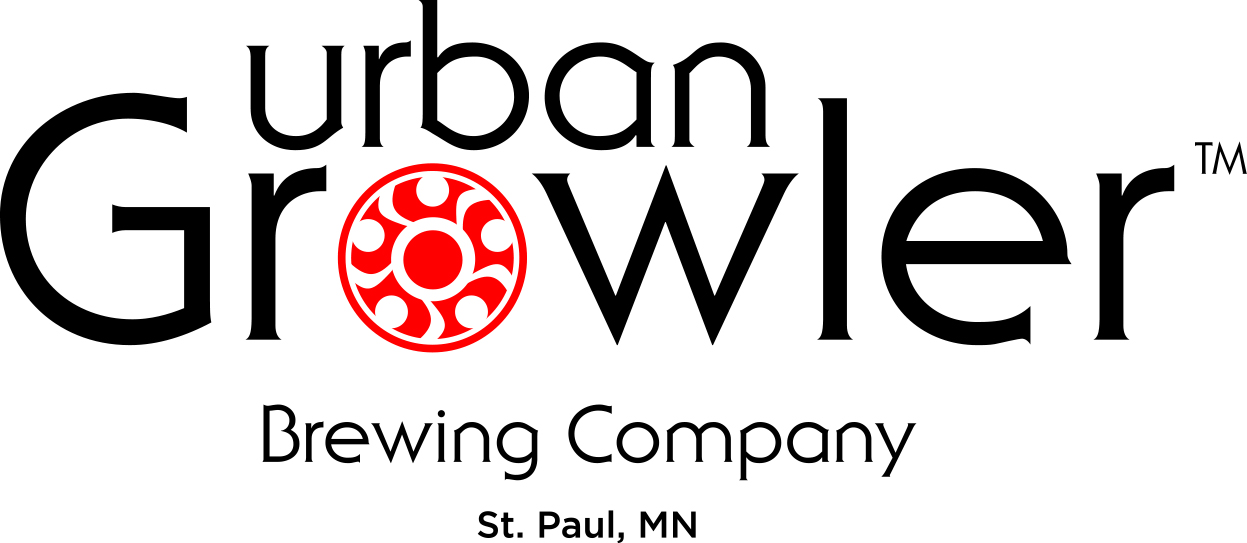 Family Style Meals for Pick-Up Noon-7pm                   (Closed Mondays and Tuesdays) Order online or call 651-340-5793Quart of Soup- …$15Southern Fried Chicken (feeds 4-6) – buttermilk fried chicken, pint of coleslaw, De-Lovely® Porter BBQ sauce, pickles and pickled onions, and fries …$45Cowbell Meat Lasagna (feeds 6-8) – Italian sausage, ground beef, Cowbell Cream Ale® marinara sauce, and four cheeses layered with fresh lasagna noodles…$48 Cowbell Vegetarian Lasagna (feeds 6-8) – signature Cowbell Cream Ale® marinara sauce, spinach, mushroom, and four cheeses layered with fresh lasagna noodles …$48Mac & Cheese (feeds 4-6) – creamy Cowbell® beer cheese sauce and macaroni noodles slow baked to perfection…$38 add bacon, chicken, or pork $6BBQ Porter Braised Pork –pork braised for 12 hours in De-Lovely® Porter, coleslaw, BBQ sauce, 6 buns, pickles and pickled onions…$45Vegan Bowl – (Feeds 4-6) organic kale, wild rice, black beans, sweet potatoes, roasted corn, roasted red pepper, cashews, avocado, green goddess dressing…$40 add  bacon, chicken, or pork $6, add eggs $4Garden Salad – (Feeds 4-6) Fresh greens, carrot, cucumber, tomato, croutons, choice of dressing (ranch, blue cheese, Maple Poppy Seed, Green Goddess or balsamic vinaigrette)…$17De-Lovely® Brownie – baked with our De-Lovely Porter, whipped caramel cream and porter caramel sauce. 6 pc…$15We’re beer for you! Buy 3 crowlers - Take $3 off. Purchase a Family Style Meal and 5 crowlers, get 1 crowler FREE!